Załącznik nr 1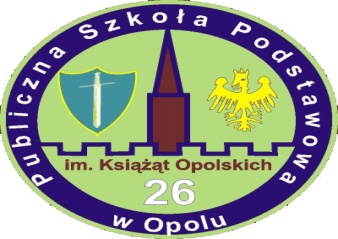                                                                                                                       do Regulaminu rekrutacji                                                                                                                     do klas pierwszych                                                                                                                            PSP Nr 26 w OpoluZGŁOSZENIE
 DZIECKA ZAMIESZKAŁEGO W OBWODZIE 
PUBLICZNEJ SZKOŁY PODSTAWOWEJ NR 26 W OPOLU ROK SZKOLNY 2023/2024*Oznaczone pola wymagane  **Pola wymagane w przypadku posiadania informacjiKLAUZULA INFORMACYJNAZgodnie z art. 13 ust. 1 i 2 ogólnego rozporządzenia o ochronie danych osobowych z dnia 27 kwietnia 2016 r. (RODO) przyjmujemy do wiadomości, że:administratorem danych Publiczna Szkoła Podstawowa nr 26 im. Książąt Opolskich w Opolu ul. Groszowicka 12, 45-517 Opole, tel. 774540574 , e-mail: szkola@psp26.opole.plldane przetwarzane będą na podstawie art. 6 ust. 1 lit. c) tj. przetwarzanie jest niezbędne do wypełnienia obowiązku prawnego ciążącego na administratorze oraz art. 6 ust. 1 lit. e) RODO tj. przetwarzanie jest niezbędne do wykonania zadania realizowanego w interesie publicznym lub w ramach sprawowania władzy publicznej powierzonej administratorowi;podanie danych jest obowiązkiem ustawowym, a konsekwencją niepodania danych jest brak możliwości przyjęcia zgłoszenia,celami przetwarzania danych są: przyjęcie do szkoły, a następnie cele wynikające z realizacji zadań określonych w ustawie Prawo Oświatowe, ustawie o systemie oświaty, ustawie o systemie informacji oświatowej oraz wydanych do nich aktów wykonawczych, a także Statutu placówki,odbiorcami danych mogą być podmioty przetwarzające dane na zlecenie administratora (m.in. firmy IT, kancelarie prawne, itp.),dane przechowywane będą przez okres ustalany odrębnie dla każdego celu przez administratora, na podstawie kategorii archiwalnej akt, w oparciu o przetwarzane dane nie będzie miało miejsca zautomatyzowane podejmowanie decyzji ani profilowanie,przysługuje nam prawo do żądania dostępu do danych oraz do ich sprostowania, ograniczenia przetwarzania, sprzeciwu wobec przetwarzania, usunięcia, a także prawo do wniesienia skargi do Prezesa Urzędu Ochrony Danych Osobowych ul. Stawki 2, 00-193 Warszawa, gdyby przetwarzanie danych naruszało wymienione prawa lub naruszało RODO,we wszystkich sprawach dot. przetwarzania danych osobowych oraz realizacji przysługujących praw związanych z przetwarzaniem danych osobowych można kontaktować się z wyznaczonym inspektorem ochrony danych przez e-mail: korzuch@infoic.plCzytelne podpisy rodziców/prawnych opiekunów:Opole, dnia ……………………………………..       Ojciec ……………………………………         Matka ……………………………………Załącznik nr 1a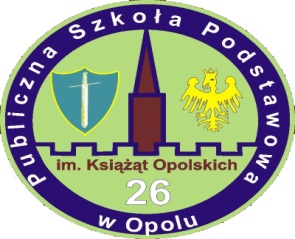                                                                                                                       do Regulaminu rekrutacji                                                                                                                                    do klas pierwszych                                                                                                                                        PSP Nr 26 w OpoluOŚWIADCZENIE O MIEJSCU ZAMIESZKANIA RODZICÓW/ PRAWNYCH OPIEKUNÓW I DZIECKA*Oznaczone pola wymagane  KLAUZULA INFORMACYJNAZgodnie z art. 13 ust. 1 i 2 ogólnego rozporządzenia o ochronie danych osobowych z dnia 27 kwietnia 2016 r. (RODO) przyjmujemy do wiadomości, że:administratorem danych Publiczna Szkoła Podstawowa nr 26 im. Książąt Opolskich w Opolu ul. Groszowicka 12, 45-517 Opole, tel. 774540574 , e-mail: szkola@psp26.opole.plldane przetwarzane będą na podstawie art. 6 ust. 1 lit. c) tj. przetwarzanie jest niezbędne do wypełnienia obowiązku prawnego ciążącego na administratorze oraz art. 6 ust. 1 lit. e) RODO tj. przetwarzanie jest niezbędne do wykonania zadania realizowanego w interesie publicznym lub w ramach sprawowania władzy publicznej powierzonej administratorowi;podanie danych jest obowiązkiem ustawowym, a konsekwencją niepodania danych jest brak możliwości przyjęcia zgłoszenia,celami przetwarzania danych są: przyjęcie do szkoły, a następnie cele wynikające z realizacji zadań określonych w ustawie Prawo Oświatowe, ustawie o systemie oświaty, ustawie o systemie informacji oświatowej oraz wydanych do nich aktów wykonawczych, a także Statutu placówki,odbiorcami danych mogą być podmioty przetwarzające dane na zlecenie administratora (m.in. firmy IT, kancelarie prawne, itp.),dane przechowywane będą przez okres ustalany odrębnie dla każdego celu przez administratora, na podstawie kategorii archiwalnej akt, w oparciu o przetwarzane dane nie będzie miało miejsca zautomatyzowane podejmowanie decyzji ani profilowanie,przysługuje nam prawo do żądania dostępu do danych oraz do ich sprostowania, ograniczenia przetwarzania, sprzeciwu wobec przetwarzania, usunięcia, a także prawo do wniesienia skargi do Prezesa Urzędu Ochrony Danych Osobowych ul. Stawki 2, 00-193 Warszawa, gdyby przetwarzanie danych naruszało wymienione prawa lub naruszało RODO,we wszystkich sprawach dot. przetwarzania danych osobowych oraz realizacji przysługujących praw związanych z przetwarzaniem danych osobowych można kontaktować się z wyznaczonym inspektorem ochrony danych przez e-mail: korzuch@infoic.plOświadczenia: Jestem świadomy odpowiedzialności karnej za złożenie fałszywego oświadczenia. Czytelne podpisy rodziców/prawnych opiekunów:Opole, dnia ……………………………………..       Ojciec ……………………………………        Matka ……………………………………… Dane osobowe dzieckaDane osobowe dzieckaDane osobowe dzieckaDane osobowe dzieckaDane osobowe dzieckaDane osobowe dzieckaDane osobowe dzieckaDane osobowe dzieckaDane osobowe dzieckaDane osobowe dzieckaDane osobowe dzieckaDane osobowe dzieckaDane osobowe dzieckaDane osobowe dzieckaDane osobowe dzieckaPESEL*PESEL*W przypadku braku PESEL proszę wpisać serię i nr paszportu lub innego dokumentu potwierdzającego tożsamośćW przypadku braku PESEL proszę wpisać serię i nr paszportu lub innego dokumentu potwierdzającego tożsamośćW przypadku braku PESEL proszę wpisać serię i nr paszportu lub innego dokumentu potwierdzającego tożsamośćW przypadku braku PESEL proszę wpisać serię i nr paszportu lub innego dokumentu potwierdzającego tożsamośćImiona*Nazwisko*Nazwisko*Nazwisko*Nazwisko*Data i miejsce urodzenia*Data i miejsce urodzenia*Imiona i nazwiska rodziców dziecka/prawnych opiekunów*Imiona i nazwiska rodziców dziecka/prawnych opiekunów*Ojciec: …………………………………………………………Matka: …………………………………………………………Ojciec: …………………………………………………………Matka: …………………………………………………………Ojciec: …………………………………………………………Matka: …………………………………………………………Ojciec: …………………………………………………………Matka: …………………………………………………………Ojciec: …………………………………………………………Matka: …………………………………………………………Ojciec: …………………………………………………………Matka: …………………………………………………………Ojciec: …………………………………………………………Matka: …………………………………………………………Ojciec: …………………………………………………………Matka: …………………………………………………………Ojciec: …………………………………………………………Matka: …………………………………………………………Ojciec: …………………………………………………………Matka: …………………………………………………………Ojciec: …………………………………………………………Matka: …………………………………………………………Ojciec: …………………………………………………………Matka: …………………………………………………………Ojciec: …………………………………………………………Matka: …………………………………………………………adres poczty elektronicznej rodziców dziecka**adres poczty elektronicznej rodziców dziecka**Nr telefonu rodziców dziecka**Nr telefonu rodziców dziecka**Imię i nazwisko dziecka Adres miejsca zamieszkania dzieckaAdres miejsca zamieszkania dzieckaAdres miejsca zamieszkania dzieckaAdres miejsca zamieszkania dzieckaAdres miejsca zamieszkania dzieckaWojewództwoWojewództwopowiatGminaGminamiejscowośćUlicaUlicanr domukod pocztowykod pocztowynr mieszkaniaAdres miejsca zamieszkania rodziców dzieckaAdres miejsca zamieszkania rodziców dzieckaAdres miejsca zamieszkania rodziców dzieckaAdres miejsca zamieszkania rodziców dzieckaAdres miejsca zamieszkania rodziców dzieckawojewództwowojewództwopowiatgminagminamiejscowośćulicaulicanr domukod pocztowykod pocztowynr mieszkania